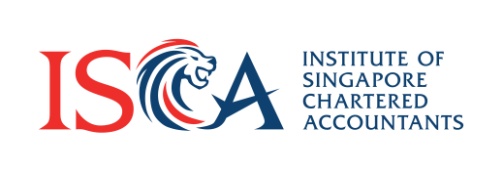 VCF FUNDING REGISTRATION FORM COURSE ENROLMENTYes, I would like to register for the following seminar:*Please see http://cpe.isca.org.sg for seminar information.  APPLICANT COMPANY’S PARTICULARS PARTICIPANT’S PARTICULARS Payment OF TOTAL FEES (Corporate Payment) (For payment by credit card, signature of the cardholder & card expiry date required)DECLARATIONI/We declare that the personal profile and information on this form is true and complete, and agree to the terms of ISCA's Privacy & Data Protection Policy available at http://isca.org.sg/privacy-and-data-protection-policy/I/We have read, understood and agreed to be bound by the Terms and Conditions for registration: https://eservices.isca.org.sg/ConfigurationTerms.I/We understand that the Applicant Company has to make payment for the Nett Course fee (inclusive of GST) prior to the course commencement.If the participant fails to meet at least 75% attendance and/or fails to sit for an assessment or for any other reason where funding is not approved, the Applicant Company / participant is required to reimburse ISCA the funded portion of the course fees.Registrations must be submitted through a corporate account. Please complete all information required and send it to cpe@isca.org.sg at least 1 month before the course commencement in order for us to process your registration form.*Seminar Code:*Seminar Title: *Date(s):      Company’s Name:      Company’s Name:      Company’s Address:             Company’s Address:             Contact (if other than Participant)Name  :      Designation:      		Contact No.:       Email:        Participant’s Name (as in NRIC or Passport) (Mr / Ms / Mrs/ Mdm):   (1)      Participant’s Name (as in NRIC or Passport) (Mr / Ms / Mrs/ Mdm):   (1)      ISCA Member Yes   NoNRIC/FIN.:      
(Last 4 characters)ID Type:      (Pink/ Blue NRIC, FIN, Others)Designation:      		Contact (HP):       Email:        Email:        Participant’s Name (as in NRIC or Passport) (Mr / Ms / Mrs/ Mdm):   (2)      Participant’s Name (as in NRIC or Passport) (Mr / Ms / Mrs/ Mdm):   (2)      ISCA Member Yes   NoNRIC/FIN.:      
(Last 4 characters)ID Type:      (Pink/ Blue NRIC, FIN, Others)Designation:      		Contact (HP):       Email:        Email:        Eligibility Criteria for VCF Funding I/We declare that the Participant is a staff of the Applicant Company (Charity/ IPC). I/We declare that the Participant has at least a year of service remaining with the Charity/IPC, at the point of application (if Participant is an Employment Pass or Work Permit holder). I/We declare that Applicant Company has not applied for other sources of government funding for the course.Eligibility Criteria for VCF Funding I/We declare that the Participant is a staff of the Applicant Company (Charity/ IPC). I/We declare that the Participant has at least a year of service remaining with the Charity/IPC, at the point of application (if Participant is an Employment Pass or Work Permit holder). I/We declare that Applicant Company has not applied for other sources of government funding for the course.Eligibility Criteria for VCF Funding I/We declare that the Participant is a staff of the Applicant Company (Charity/ IPC). I/We declare that the Participant has at least a year of service remaining with the Charity/IPC, at the point of application (if Participant is an Employment Pass or Work Permit holder). I/We declare that Applicant Company has not applied for other sources of government funding for the course.Eligibility Criteria for VCF Funding I/We declare that the Participant is a staff of the Applicant Company (Charity/ IPC). I/We declare that the Participant has at least a year of service remaining with the Charity/IPC, at the point of application (if Participant is an Employment Pass or Work Permit holder). I/We declare that Applicant Company has not applied for other sources of government funding for the course.Please tick (√) mode of payment:(1)      Total Payment (inclusive of GST): __________________________________________(2)      	Visa		MasterCard	 Card Account No.: _________ -_________- _________-_________	Name of Cardholder: __________________________ 	Expiry Date (mm/yyyy) : ________  / _________	Cardholder’s Signature:_____________________________________ Date (dd/mm/yyyy): ___________________________Please tick (√) mode of payment:(1)      Total Payment (inclusive of GST): __________________________________________(2)      	Visa		MasterCard	 Card Account No.: _________ -_________- _________-_________	Name of Cardholder: __________________________ 	Expiry Date (mm/yyyy) : ________  / _________	Cardholder’s Signature:_____________________________________ Date (dd/mm/yyyy): ___________________________(3)       Corporate PayNowLog in to your mobile banking application.Select “PayNow” and key in ISCA’s Unique Entity Number (UEN): T04SS0109E.Key in the required amount and pay.Please provide a screenshot of the transaction as proof of payment and send it together with this form to: cpe@isca.org.sgLog in to your mobile banking application.Select “PayNow” and key in ISCA’s Unique Entity Number (UEN): T04SS0109E.Key in the required amount and pay.Please provide a screenshot of the transaction as proof of payment and send it together with this form to: cpe@isca.org.sgAuthorised Name & Signature:Company Stamp:Date:Date: